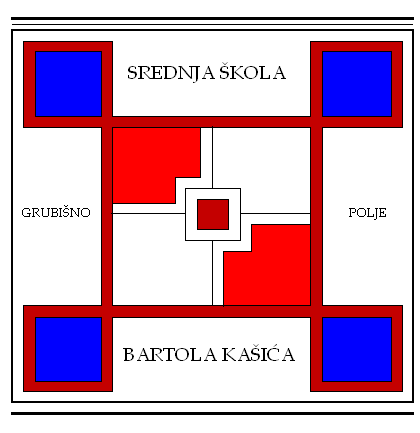 KLASA: 003-08/20-01/01URBROJ: 2127-024-08-20-03Grubišno Polje, 27. siječnja 2020.POZIV ZA56.  SJEDNICU ŠKOLSKOG ODBORAkoja će se održati 30. siječnja 2020. (četvrtak) u  14.00 satiu upravnoj zgradi ŠkoleD N E V N I  R E D:Verifikacija zapisnika s 55. sjednice ŠO; Razmatranje Zahtjeva ravnateljice i donošenje Odluke o davanju prethodne suglasnosti za zapošljavanje radnika; predlagatelj: ravnateljica Škole,Financijsko izvješće za 2019. godinu; predlagatelj ravnateljica Škole, obrazlaže Ivanka Zima- voditeljica računovodstva,      4.   Donošenje Odluke o izmjeni i dopuni Pravilnika o radu Srednje škole Bartola Kašića Grubišno Polje.; predlagateljica: ravnateljica Škole,RaznoMolimo Vas da se odazovete pozivu, a svoju nemogućnost nazočnosti sastanku obavezno javite na broj Škole  485 040.    Predsjednica Školskog odbora:                                                                 Blaženka Orct, prof. v.r.Dostaviti:Članovima Školskog odboraRavnateljica Srednje škole Bartola Kašića Grubišno Polje OsnivačWeb stranica ŠkolePismohrana 